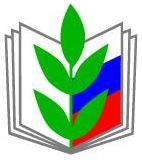 Открытый (публичный) отчет первичной профсоюзной организации «Детского сада № 2 с. Янтиково» 2022-2023 г.   Девиз всех профсоюзов: «Наша сила в единстве», поэтому и наш профсоюзный комитет ставит перед собой задачу по сплочению коллектива, по увеличению членства в профсоюзе.   Мы хотим, чтобы все работники: обслуживающий персонал детского сада, администрация, воспитатели, были объединены не только профессиональной деятельностью, но и досугом, чтобы коллектив участвовал в жизни каждого сотрудника, помогал решать проблемы, радовался и огорчался. Только в таком коллективе есть место профессиональному росту, только там, где профком и администрация детского сада заинтересованы в создании хороших условий труда для сотрудников, они будут чувствовать себя комфортно и уверенно.   Работа профсоюзного комитета за отчетный период велась в соответствии с основными направлениями деятельности первичной профсоюзной организации МБДОУ «Детский сад № 2 с. Янтиково».   В нашем детском саду работает 13 человек, 8 из них - члены Профсоюзной организации, что составляет :  молодёжь до 35 лет- 2 человек;  2 человек обслуживающий персонал; 4 человек педагоги. За отчетный период в профсоюз никто не вступил.   Профсоюзным комитетом была проведена определенная работа по привлечению в профсоюз работников ДОУ. На сайте детского сада создана страница «Наш профсоюз», печатаются материалы о деятельности профсоюзного комитета, был составлен годовой план работы профсоюзного комитета детского сада. Вся работа проводилась в соответствии с планом профсоюзного комитета МБДОУ «Детский сад № 2 с. Янтиково», базировалась на основных принципах Положения о первичной профсоюзной организации.   Профсоюзная организация создана с целью повышения социальной защиты работников детского сада, которая живет заботами и проблемами учреждения, защищает, отстаивает социально-экономические и трудовые права и интересы работников. Представители профкома принимали активное участие в работе собраний по обслуживанию проекта коллективного договора. С поступившими на работу в детский сад, проводиться ознакомление с действующим коллективным договором. В нашем детском саду имеется профсоюзный уголок, где «освещается» различная информация о новых введённых Законах. Размещается план работы на месяц, план самопроверок.     Профсоюзный комитет тесно работает с администрацией детского сада:  осуществляет проверку соглашения по охране труда; контролирует прохождение сотрудниками медицинского осмотра;  проводит проверку оформления трудовых книжек;  контролирует выполнение коллективного договора;  профком принимает участие в согласовании нормативных и локальных документов. Члены профкома входят в состав всех комиссий. В течение отчётного периода проверялось наличие трудовых договоров с работниками, порядок их заключения, содержания правильности заполнения трудовых книжек; под контролем — вопросы охраны труда, замечаний выявлено не было.   За отчетный период несчастных случаев не зарегистрировано. Каждый работник имеет свободное право прочитать инструкции по охране труда, имеет должностную инструкцию на руках. Осуществляется контроль над соблюдением инструкций по технике безопасности во время рабочего дня, проводились различные инструктажи по правилам пожарной безопасности и террористических актах, тренировочные занятия по эвакуации из здания воспитанников и работников детского сада. Ежегодно в начале учебного года все помещения приводится в соответствие с нормами охраны труда, изложенными в СанПиНе. Один раз в полугодие комиссия по охране труда проверяет выполнение соглашения, о чем оформляет акт установленного образца.   Контроль над соблюдением техники безопасности — выполняется уполномоченным по охране труда  Ивановой Светланы Васильевной. Она осуществляет контроль с целью своевременного устранения причин, несущих угрозу жизни и здоровью воспитанников и работников.   В нашем детском саду оформлен стенд по охране труда, где каждый работник имеет свободное право прочитать инструкции по охране труда. Ежегодно для поддержания здоровой, жизнерадостной атмосферы в нашем детском саду проводится культурно — просветительская работа. Традиционно прошли встречи коллектива по праздникам: день воспитателя, Новый год, 8 Марта, чествование ветеранов.   Сегодня нельзя стоять на месте, нельзя жить прежними успехами, поэтому обновление профсоюзной работы, постоянный поиск, мотивация работать лучше - вот, что волнует наш профсоюзный комитет. Хотелось бы поблагодарить Заведующего детским садом Краснову А. И. за тесный контакт в работе и всех членов профсоюзной организации, принимающих активное участие в жизни коллектива.Председатель профкома – Николаева Н. В.